1 cuaderno college cuadro grande de 60 hojas con forro transparente y papel entretenido o de regalo para comunicaciones.LENGUAJE1 cuaderno de cuadro chico (5mm) de 100 hojas college para materia. (forro rojo, con el nombre del alumno, curso y de la asignatura). 1 Cuaderno de cuadro chico (5mm) de 60 hojas College para Taller de C. Lectora (forro transparente con el nombre del alumno, curso y de la asignatura). 1 Cuaderno de cuadro chico ( 5mm) de 60 hojas College  para Taller de Escritura (forro transparente con el nombre del alumno, curso y de la asignatura). MATEMÁTICAS1 cuaderno de cuadro chico (5mm)100 hojas College para materia (forro azul, con el nombre del alumno, curso y de la asignatura). 1 Cuaderno de cuadro chico (5mm) 60 hojas College para Taller de Resolución de Problemas (forro transparente con el nombre del alumno, curso y de la asignatura).CS. NATURALES1 cuaderno de cuadro chico (5mm) 100 hojas College (forro verde, con el nombre del alumno, curso y de la asignatura)HISTORIA, GEOGRAFÍA Y CIENCIAS SOCIALES2 cuaderno de cuadro chico (5mm) 100 hojas College (forro amarillo, con el nombre del alumno, curso y de la asignatura)RELIGIÓN1 cuaderno de cuadro chico 80 hojas College (forro blanco, con el nombre del alumno, curso y de la asignatura)INGLÉS1 cuaderno de cuadro chico 80 hojas College (forro , con el nombre del alumno, curso y de la asignatura)MÚSICA1 cuaderno de cuadro chico 80 hojas College (forro Rosado, con el nombre del alumno, curso y de la asignatura).Cuaderno de Pauta Entera.EDUCACIÓN FÍSICA1 cuaderno de cuadros de 60 hojas (forro anaranjado, con el nombre del alumno, curso y de la asignatura) Buzo en relación al Manual de Convivencia Interna)ORIENTACIÓN1 cuaderno de 40 hojas de cuadro chico forro transparente, con el nombre del alumno, curso y de la asignatura)EDUCACIÓN ARTÍSTICA Y TECNOLOGÍA1 cuaderno College croquis 100 hojas (forro morado) 1 cuaderno de cuadro chico (5mm) de 60 hojas college (forro café) para Ed. Tecnológica. 1 caja de plasticina 12 colores  3 pliegos papel aconcagua1 estuche de cartulina de colores. 2 pliegos de cartulina (blanca y color)2 blocks tamaño N°99 ⅛1 set pintura acrílica 12 o más colores (por semestre)1 Pincel redondo N° 6 y 101 mezclador y 1 vaso plástico.1 caja de témperas de 12 colores. 1 caja de plumones de 12 colores.3 pegamentos en barra grandes.  (por semestre)3 fajos de papel lustre 10 x 10 cm. 2 bolsa de palos de helado.1 estuche de goma Eva colores (por semestre)1 estuche goma eva glitter3 plumones de pizarra por semestre (rojo, azul y negro)1 huincha transparente.2 Cinta masking.2 cinta doble contacto.1 Caja de lápices de cera de 12 colores (No Tóxico)12 lápices grafito (por semestre)6 gomas de borrar (por semestre)*1 estuche *1 tijera escolar punta roma*1 sacapuntas con depósito1 regla 15 cm*1 caja de lápices de madera de 12 colores por semestre2 carpeta plastificada con archivador para guías (con el nombre del alumno, curso y de la asignatura).1 caja con tapa 6 lts marcada (*) Útiles que debe mantener en el estuche.Los demás materiales deben ser entregados al profesor tutor marcados.ÚTILES DE ASEOEstuche o bolso pequeño con útiles de aseo de higiene personal (jabón, toalla, peineta, etc.), para uso de Educación Física. UNIFORMERevise el manual de convivenciaDAMAS: Delantal cuadrille azul VARONES: Cotona café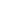 Ejemplo de marcado de cuaderno: 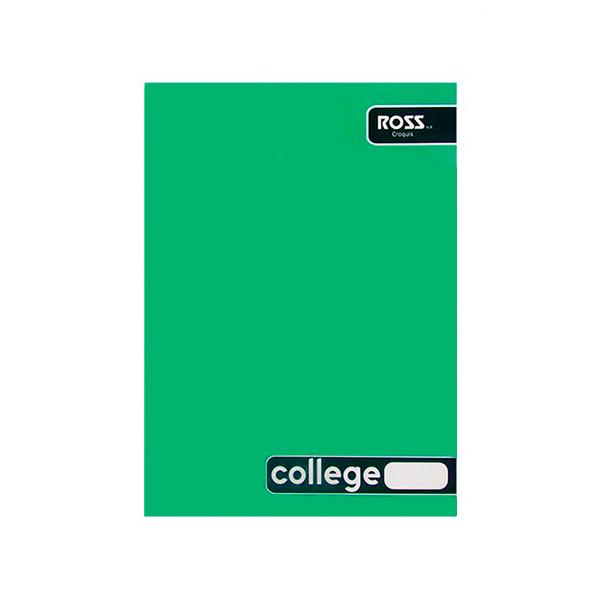 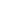 